Art. 4081TWDEPompe pneumatiche per la distribuzione di grasso o lubrificazione forzata a lunga distanza.Si caratterizzano per un alto rapporto di compressione unito ad un innovativo progetto costruttivo che aumenta in modo significativo la portata di grasso della pompa.
Nella serie TWD Evolution lo scarico dell’aria compressa viene agevolato grazie all’uso di un doppio distributore, riducendo contemporaneamente la formazione di condensa all’interno del motore.Immagine articolo: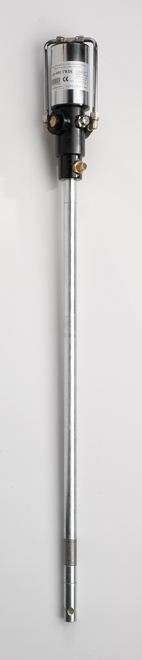 Modello4081TWDEAlimentazioneAria Compressa min. 2 max. 8 barRapporto di compressione100-1Pressione uscita800 barPortata5000 gr/minAttacco aria compressaF 3/8” BSPAttacco uscita prodottoM 1/2’’BSPConsumo aria max a 8 bar165 lt/minLunghezza pompante950mmDiametro pompante28 mmIngombri (mm)95x95x1250Per fusti da180 kgPeso5,7 kg